Presseinformation»Lieblingsplätze Lahntal« von Andrea ReidtMeßkirch, Februar 2020Lauschiges Lahntal
Aktualisierte Neuausgabe des Lieblingsplätze-Bandes zum Lahntal von Andrea Reidt erscheint in neuem DesignDas Lahntal in Mittelhessen zählt als geschichtsträchtige Region zu den schönsten Nebentälern des Rheins. Naturschönheiten säumen die Ufer der Lahn, die sich über 245 Kilometer durch die Landschaft schlängelt und schließlich in den Rhein mündet. Rad- und Wanderwege führen an mittelalterlichen Ruinen, Burgen und Schlössern sowie beschaulichen Dörfern und Fachwerkstädten vorbei. Dabei kommen vor allem Aktivurlauber und Familien auf ihre Kosten. Die Höhepunkte der Region fasst Andrea Reidt in ihrem Reiseführer »Lieblingsplätze Lahntal« zusammen. Vom Oberen Lahntal über Marburg bis nach Gießen, dem Braunfelser Land, Limburg und dem Nassauer Land stellt sie Orte, Traditionen und einheimische Errungenschaften vor, die die Vielfalt dieses Landstrichs widerspiegeln. Begleitet werden diese von persönlichen Anekdoten und stimmungsvollen Fotografien. Nach 2016 erscheint der Lieblingsplätze-Band in einer überarbeiteten Ausgabe in neuem Design.Zum BuchWo warf Goethe sein Taschenmesser in die Lahn? Und wo steht das hessische Neuschwanstein? Kannten Sie die Wiege der modernen Fotografie? Ahnten Sie, wo das Backpulver erfunden wurde? Andrea Reidt nimmt Sie mit auf eine Entdeckungsreise durch das Lahntal von der sickernden Quelle bis zur Mündung in den Rhein, zeigt ihre Lieblingsplätze in lauschiger Landschaft, quirligen Städten, erzählt von Tüftlern und Fantasten. Kommen Sie mit nach Bad Laasphe, Biedenkopf, Marburg, Gießen, Wetzlar, Weilburg, Limburg, Diez, Nassau, Bad Ems und Lahnstein.Die AutorinAndrea Reidt lebt in Wiesbaden und Goßfelden an der Lahn. Das Lahntal ist ihr Zuhause. Als Schülerin streunte sie durch die Gassen von Marburg. Als junge Wetzlarer Lokalredakteurin fotografierte sie im Solms-Braunfelser Land mit der legendären Leica M. Viele Abende verbrachte sie im Stadttheater Gießen. Ihr liebster Spazierweg führt durch die Obernhofer Weinberge. Den Frühling begrüßt die Autorin im Kirschblütenmeer der Marburger Stresemannstraße und in den Badeseen der Lahnauen schwimmt sie sich frei.Lieblingsplätze LahntalAndrea Reidt192 SeitenISBN 978-3-8392-2620-9EUR 17,00 [D] / EUR 17,50 [A]Erscheinungstermin: 12. Februar 2020Kontaktadresse: 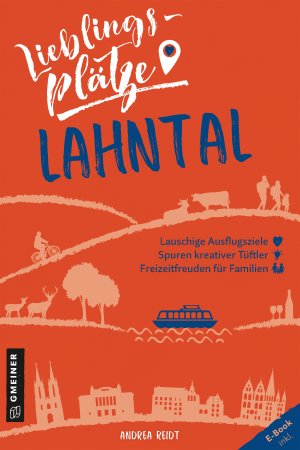 Gmeiner-Verlag GmbH Petra WendlerIm Ehnried 588605 MeßkirchTelefon: 07575/2095-153Fax: 07575/2095-29Petra.wendler@gmeiner-verlag.dewww.gmeiner-verlag.de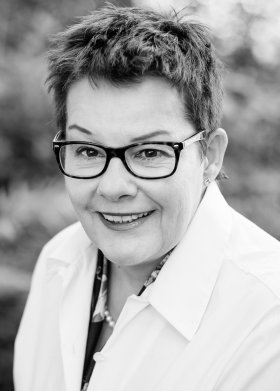 Anforderung von Rezensionsexemplaren:Andrea Reidt »Lieblingsplätze Lahntal«, ISBN 978-3-8392-2620-9Absender:RedaktionAnsprechpartner									          © Charlotte DyckerhoffStraßeLand-PLZ OrtTelefon / TelefaxE-Mail